Publicado en Madrid el 01/12/2021 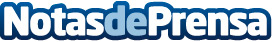 El ingeniero Carlos Alberto López Barrio, recibe el Premio a la Excelencia Profesional de AEIT en MadridEn reconocimiento a su variada y exitosa carrera profesional, tanto en el ámbito académico, como en el de la empresa y el apoyo al emprendimientoDatos de contacto:Cinthia Mañana913022860Nota de prensa publicada en: https://www.notasdeprensa.es/el-ingeniero-carlos-alberto-lopez-barrio Categorias: Telecomunicaciones Madrid Premios http://www.notasdeprensa.es